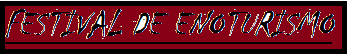 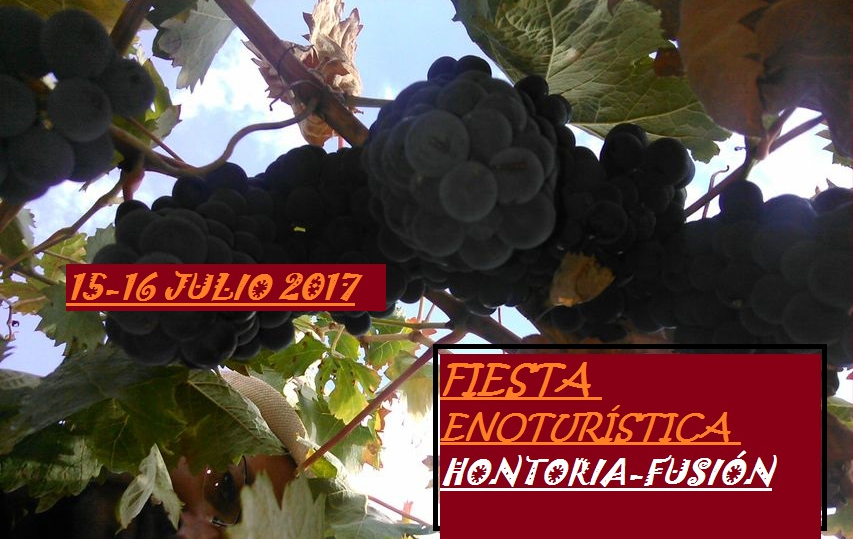 SABADO 15 10:00. Concurso de cata de vinos, de la Ribera del Duero, por un jurado compuesto por personas con ceguera  o deficiencia visual grave de la ONCE y por un grupo de profesionales de la sumillería.11:00. Feria de  las bodegas participantes en el concurso con Burgos Alimenta, Rutas del Vino Ribera del Duero y este año como invitado especial  Rutas del Vino de Cigales12.30. Inauguración del festival por las autoridades asistentes y proclamación de Nico Abad como embajador del vino. Espectáculo coreografía sobre el vino y la vendimia a cargo dela compañía de baile CONTRASTE.14:30. Comida  menú de la ribera . Precio: 22€Chorizo cocido a la sidraMorcillaEnsalada de pimientos asados con bonitoLechazo asado en horno de leña a la forma tradicionalEnsalada verdeCuajada artesana de leche de ovejaPan de HontoriaChupitoEl vino se adquiere de la feria de las bodegasPrevia reserva en hontoriafusion@gmail.com o en el Bar El Minchán, hasta el 10-07-201718:00. Museo vivo. Nuestro museo etnográfico, cobra vida de la mano de los hontorianos, recuperando las actividades y oficios de nuestros abuelos,  hacer colchones de lana, chorizos, morcillas, rosquillas, pan, queso, jabones, adobes, cardar e hilar la lana, fragua para hacer herraduras y herrar caballos, selección de cereal para siembra, y un largo etc.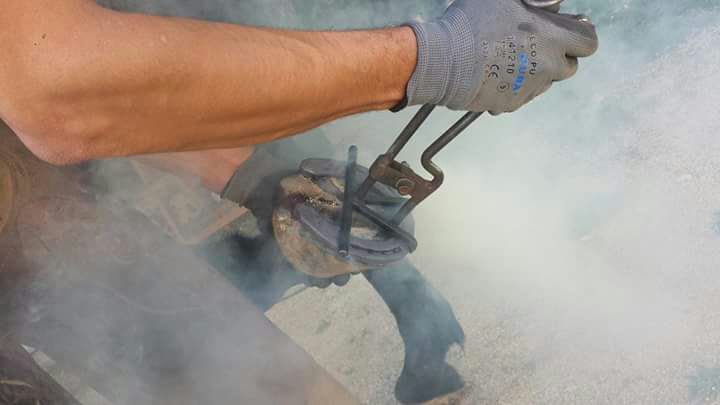 20:30. PROCLAMACIÓN DEL VINO GANADOR DEL CONCURSO DE LA ONCE    CATA DE VINO POPULAR DIRIGIDA POR PILAR CRUCES DE A LUST FOR WINE.                                            CON VINOS DE  RIBERA Y CIGALES23:30. Puesta en escena del Ballet Español “CONTRASTE” con su propuesta escénica FLAMENCO FUSIÓN1:30.  Música para todosDOMINGO 16Visita de bodegas  con los miembros de la ONCE Continúa la feria del vino con las casetas expositoras.Concentración de coches antiguos14:30 Comida popular. Precio: 12€EntremesesPaellaPostreEl vino se adquiere de la feria de las bodegasPrevia reserva en hontoriafusion@gmail.com o en el Bar El Minchán, hasta el 10-07-201719:00. Recreamos la tradicional  subida del mosto-vino a las bodegas en pellejos, con un gran pasacalles y empápate de vino. 20:30. El grupo de bailes regionales de Hontoria de Valdearados, nos deleitaran con su buen hacer, disfrutando de un gran espectáculo de bailes regionales.Fin de fiesta.